Publicado en Madrid el 09/09/2020 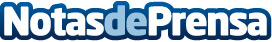 UGROUND lanza eSalud Plus, la plataforma tecnológica de test rápidos y PCR a domicilioSe trata de una plataforma tecnológica especializada en ofrecer el servicio de toma de muestras a domicilio y en empresas para realizar test de parámetros relacionados con la saludDatos de contacto:lmolinero625069278Nota de prensa publicada en: https://www.notasdeprensa.es/uground-lanza-esalud-plus-la-plataforma Categorias: Nacional Medicina Industria Farmacéutica Sociedad E-Commerce Innovación Tecnológica http://www.notasdeprensa.es